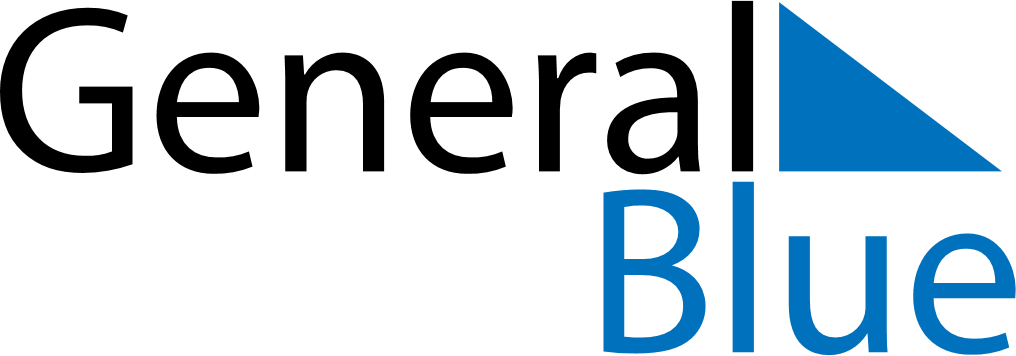 Weekly CalendarAugust 14, 2022 - August 20, 2022Weekly CalendarAugust 14, 2022 - August 20, 2022Weekly CalendarAugust 14, 2022 - August 20, 2022Weekly CalendarAugust 14, 2022 - August 20, 2022Weekly CalendarAugust 14, 2022 - August 20, 2022Weekly CalendarAugust 14, 2022 - August 20, 2022SUNDAYAug 14MONDAYAug 15TUESDAYAug 16WEDNESDAYAug 17THURSDAYAug 18FRIDAYAug 19SATURDAYAug 20